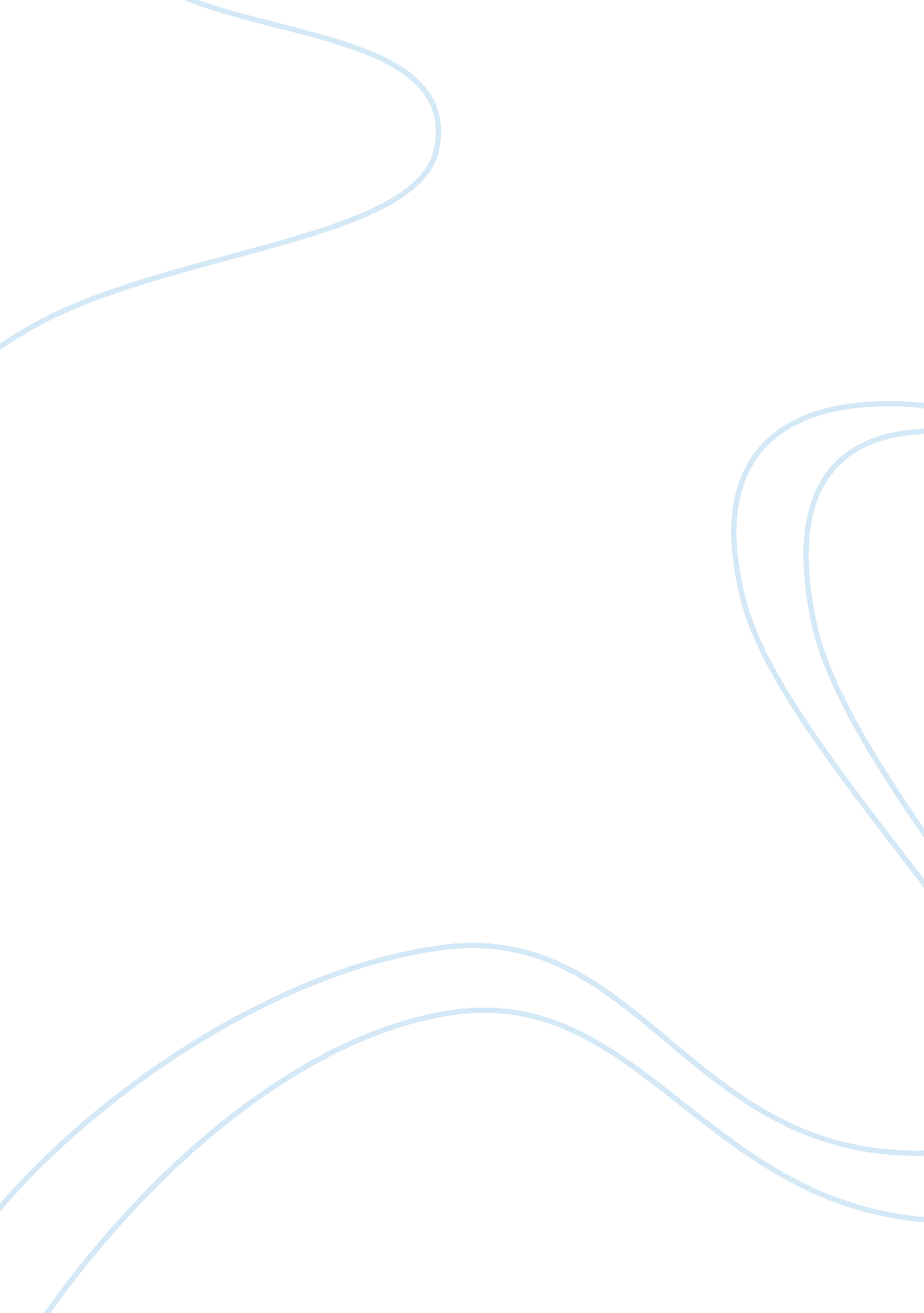 Was the treaty of versailles fair?War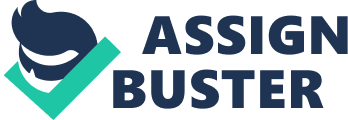 Was the treaty of Versailles fair? The treaty of Versailles was signed in 1919 after the World War one. It was actually a punishment of Germany to start the war and forced it to accept all the blame. The involved requirements were seen to be very harsh. Many arguments were made on the treaty, and the most common question was that whether the treaty of Versailles fair. In my opinion, I am quite agreeing with the decision. Firstly, there is no fair in warfare. Defeat powers should obey the victors’ orders unconditionally, no excuse, and no complaint, just accepting the lost. Secondly, the treaty of Versailles was made by the “ Big Three”, they were Woodrow Wilson from America, Lloyd George from Britain and Clemenceau from French. The terms in the treaty were put up by those three ideas. Their different attitudes and opinions were restricting the others. Nobody would be completely satisfied and also no one could make it extremely harsh or kind. Thirdly, relating the cost of the war. This is also the most important point of my view. In World War 1, numbers of villages and towns were destroyed. The economy and industry in Europe collapsed. From every nation who took part in there barely was afamilywho hadn't lost a member, nearly 35 million casualties, including a large amount of death of innocent people. How could Germany and her allies pay for this? The treaty of Versailles was deserved. In the treaty, Germany was asked to pay a huge amount of reparations, up to 6600 millions. Some people thought it was very unreasonable. At the time, it was impossible for Germany, but it was not given a time limit. Germany can rebuild the economy step by step till finally being able to pay off the compensation payment. Germen were also very angry about the arrangement of the territories. As a defeated country, there was no doubt Germany need to give back all the colonies, and be planed just as it did to the other country before. In conclusion, I think the Treaty of Versailles was fair enough. The aim of it was to weaken the German power and ensure there was no any more war, nevertheless Germany regained the power in 20 years, rebuilt the industry and military. Germany recovered very fast from the lost. However, they did not cherisher the achievement, launched another worldwide war, which was larger and more disastrous instead. the fact strong proved that the treaty had pushed Germany too hard, otherwise they should not be able to start the war. Moreover, compared to the treaties they made to Russia, the treaty of Brest-Litvosk, which was much more horrible, and the huge cost of the World War 1, Germany was fairly lucky. 